Harriet Tubman- Questions to Think About: Why would slaves risk everything knowing the consequences if they got caught?Why was Buffalo a stop on the underground railroad? (The stop before Canada.)Does Harriet Tubman have any family ties to Buffalo?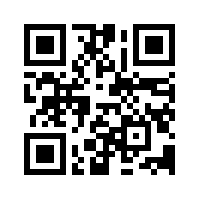 